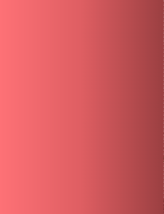 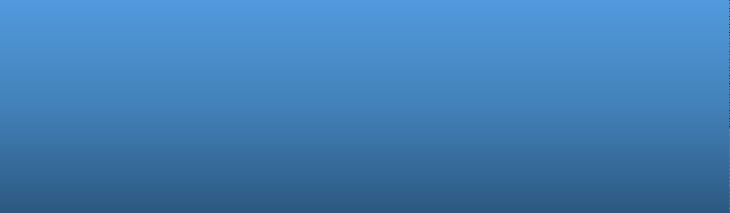 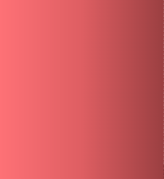 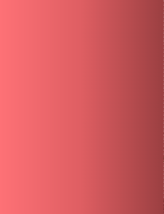 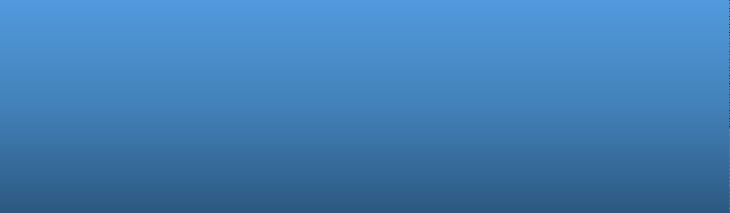 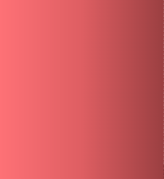 Descripción de la interacción de los procesos.La nomenclatura de Procesos Estratégicos en el SGC (los cinco en los cuales se divide el Proceso Educativo) del instituto deriva del modelo educativo para el siglo XXI que es un instrumento rector de los Institutos Tecnológicos emanado del Tecnológico Nacional de México (TecNM).  Los procesos de realización del Servicio educativo son los Procesos estratégicos Académico-Vinculación y los Procesos Estratégicos de administración de recursos, de planeación y de calidad son procesos soporte para los de realización del servicio educativo y complementan el SGC en lo que se refiere a recursos, documentación, medición análisis y mejora. La interacción entre estos cinco procesos estratégicos se muestra en la siguiente tabla: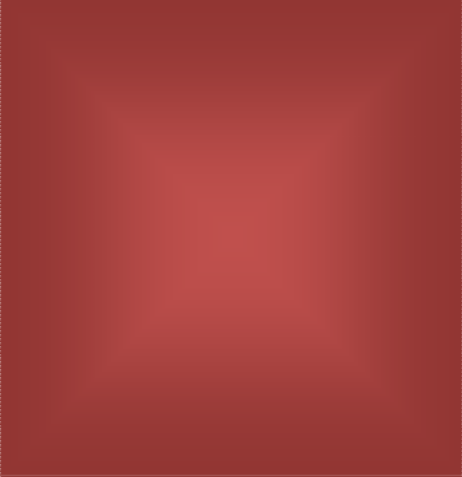 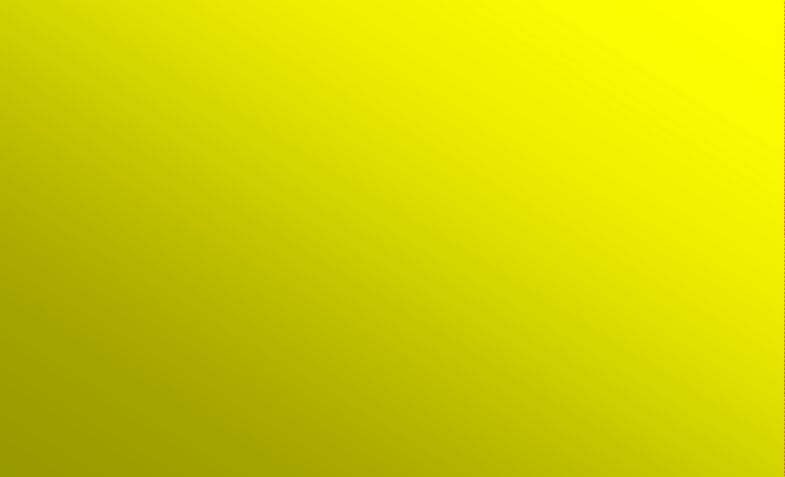 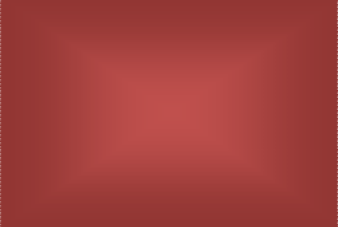 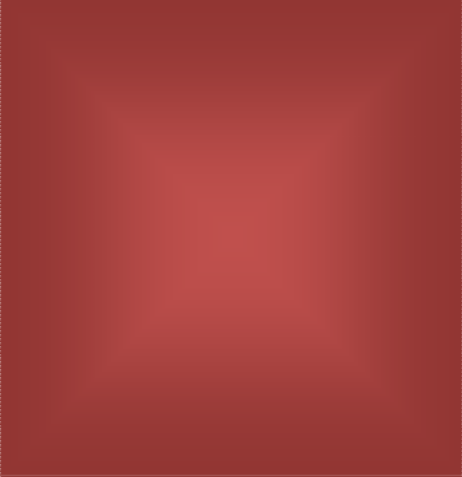 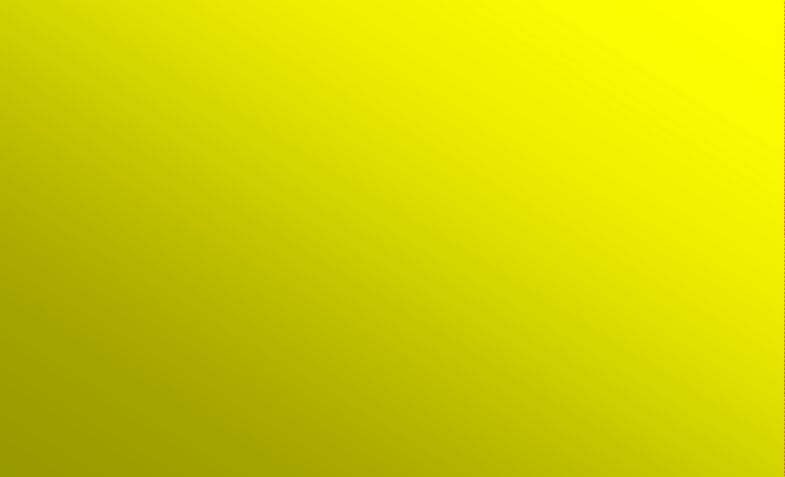 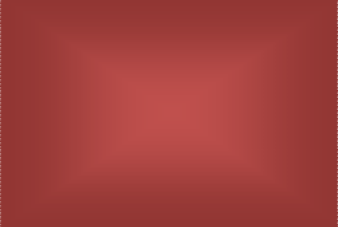 PROCESO ESTRATÉGICO DE PLANEACIÓN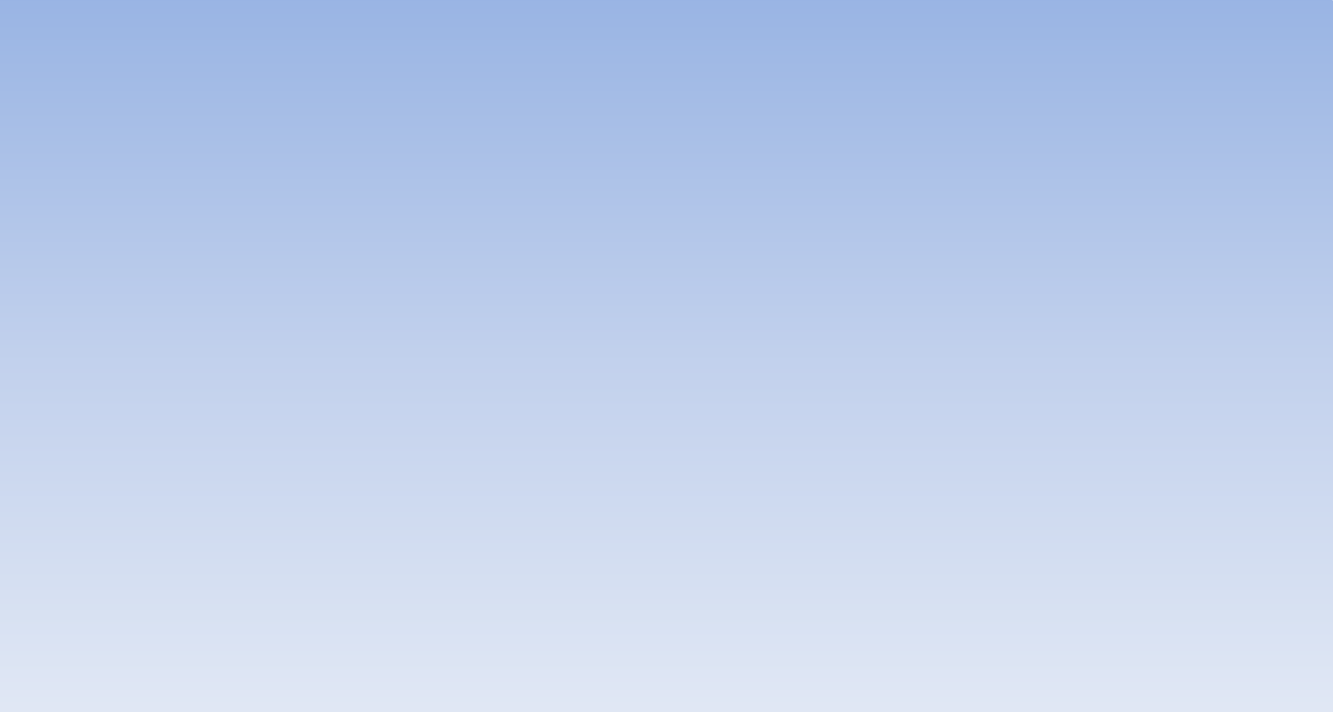 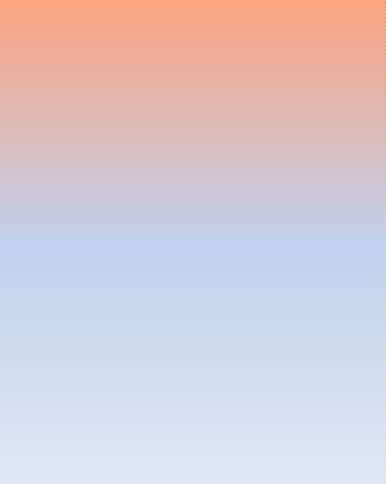 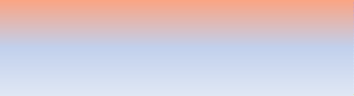 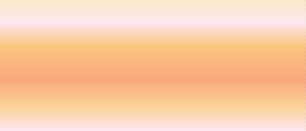 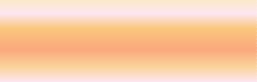 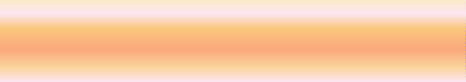 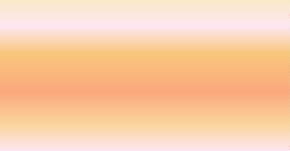 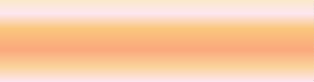 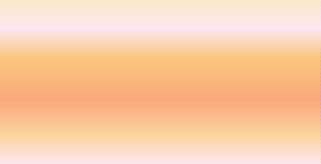 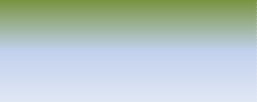 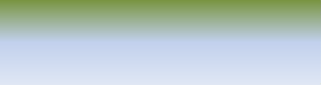 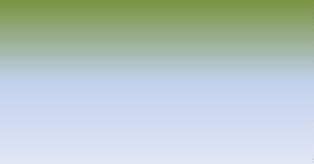 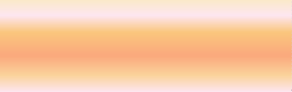 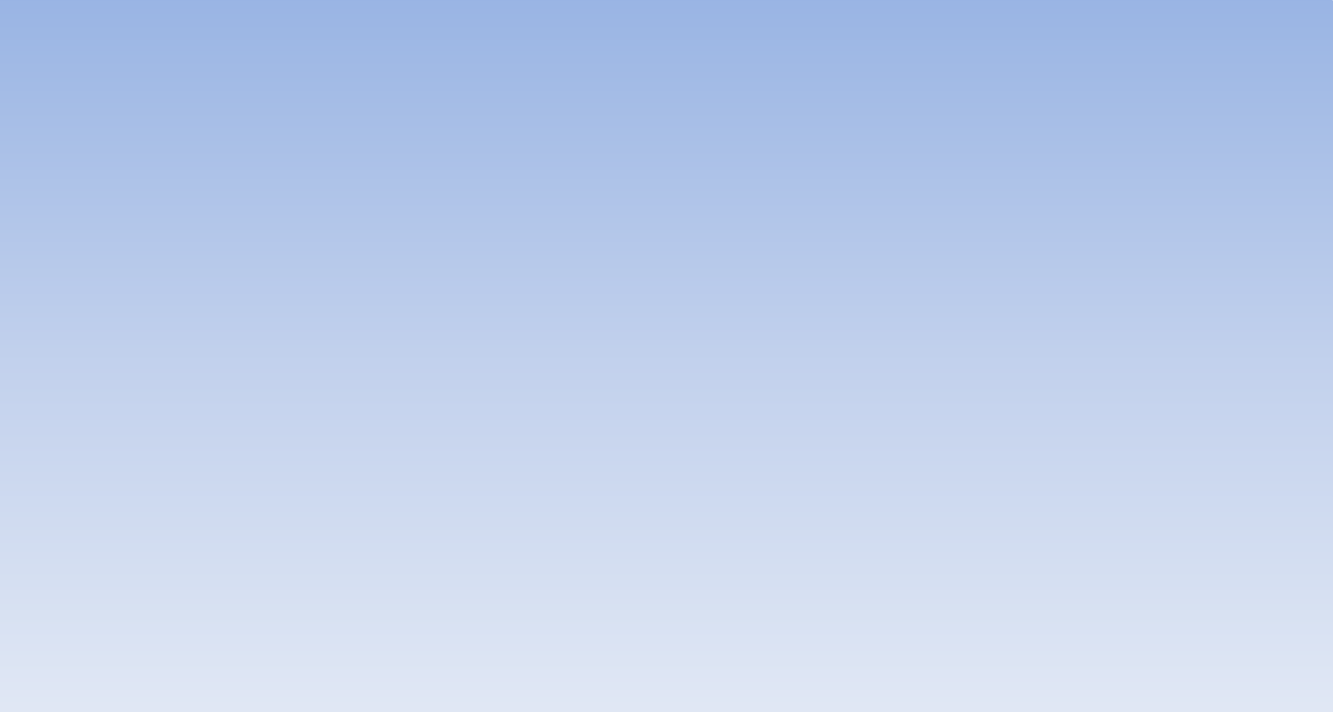 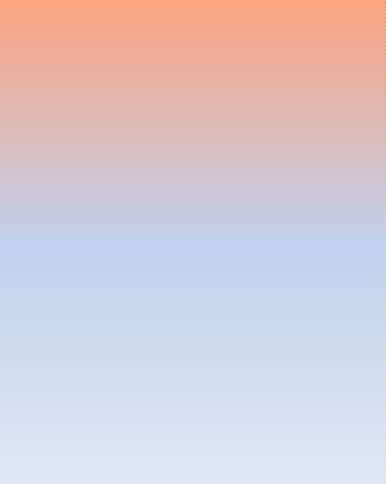 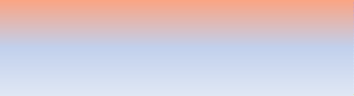 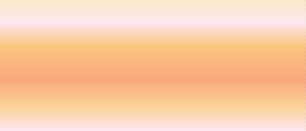 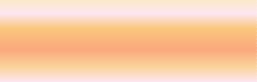 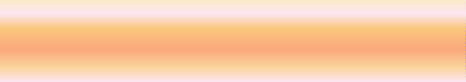 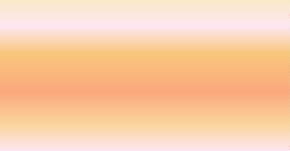 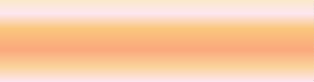 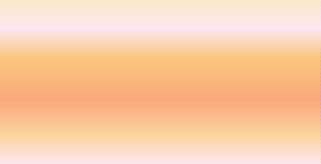 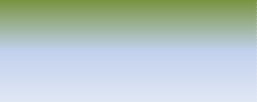 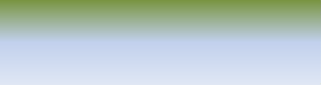 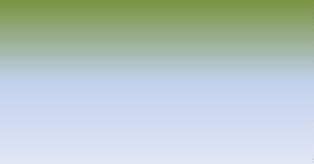 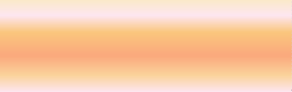 PROCESO ESTRATÉGICO ACADÉMICO Y PROCESO ESTRATÉGICO DE VINCULACIÓN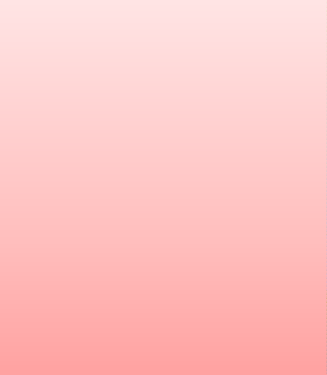 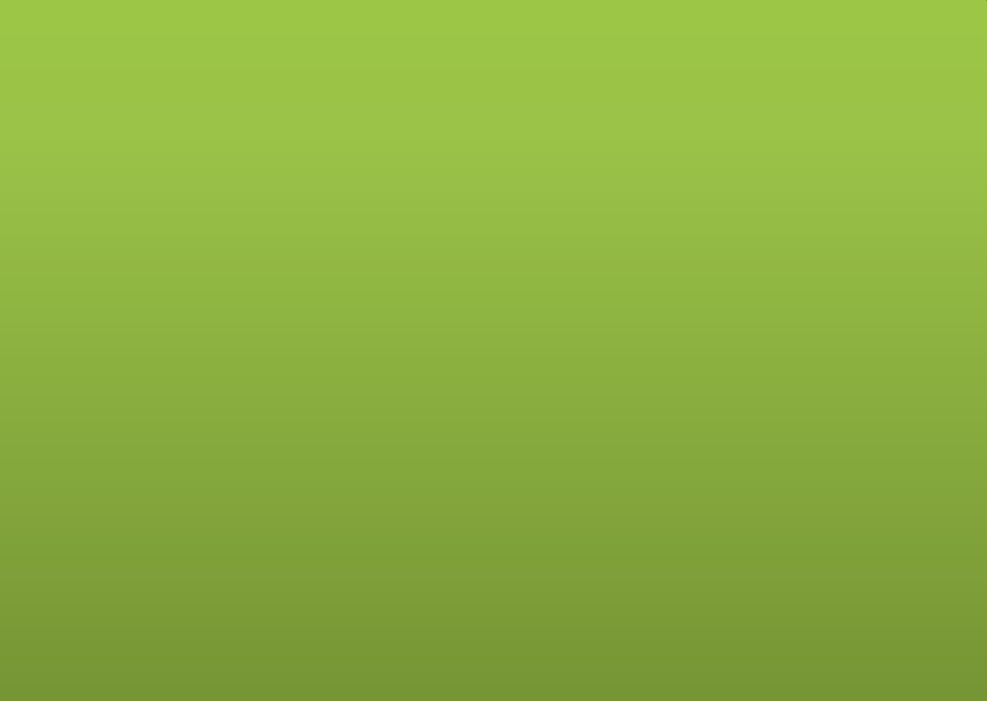 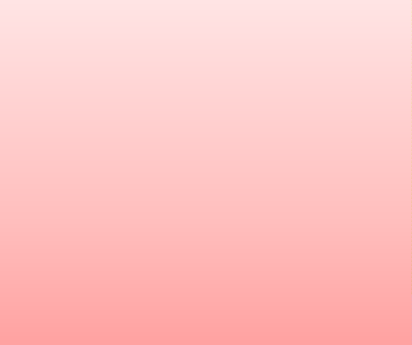 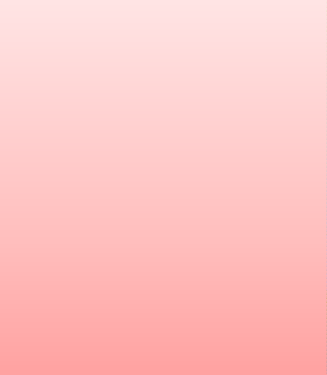 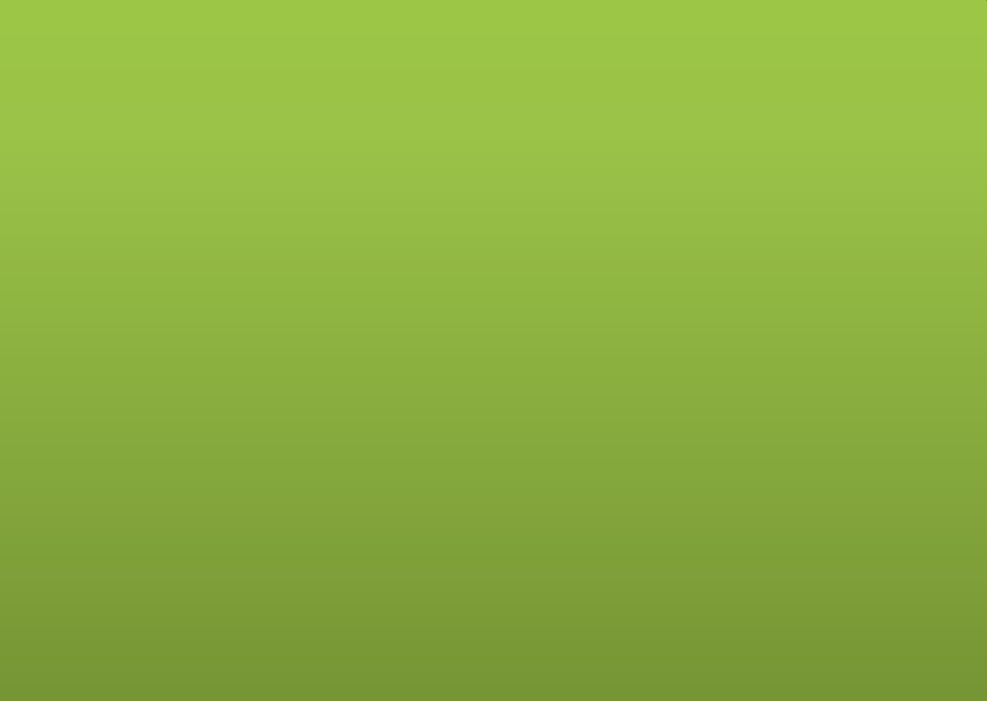 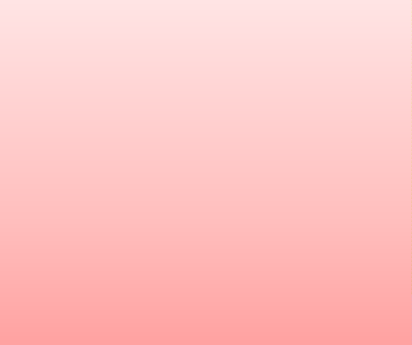 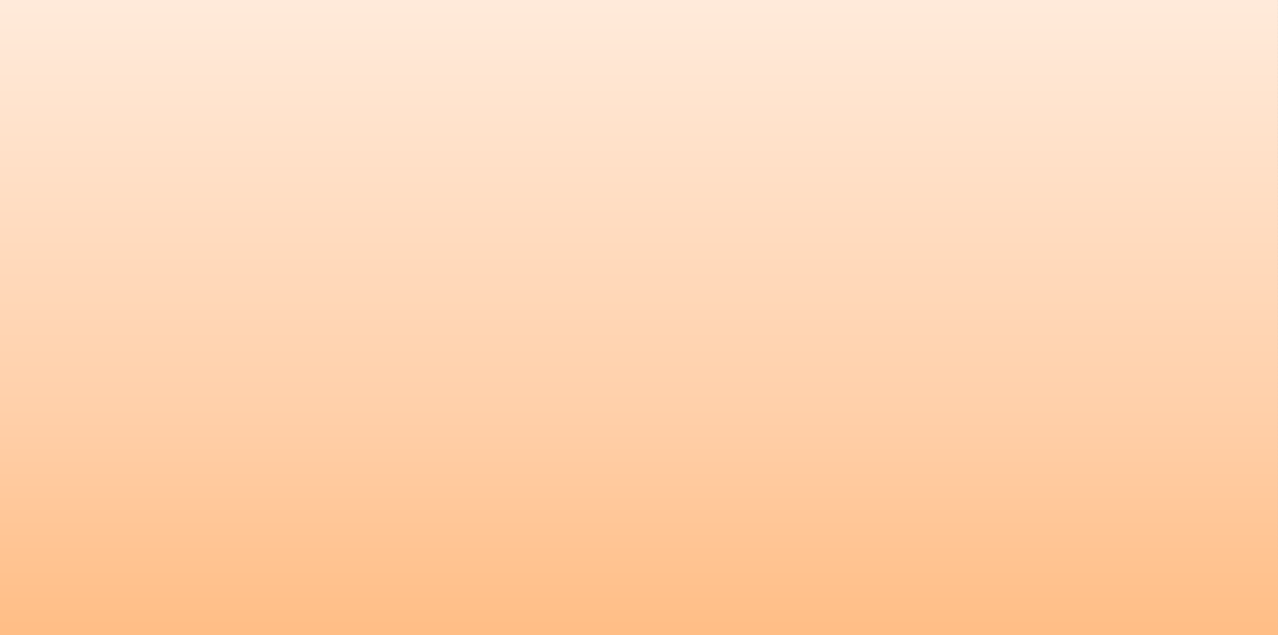 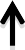 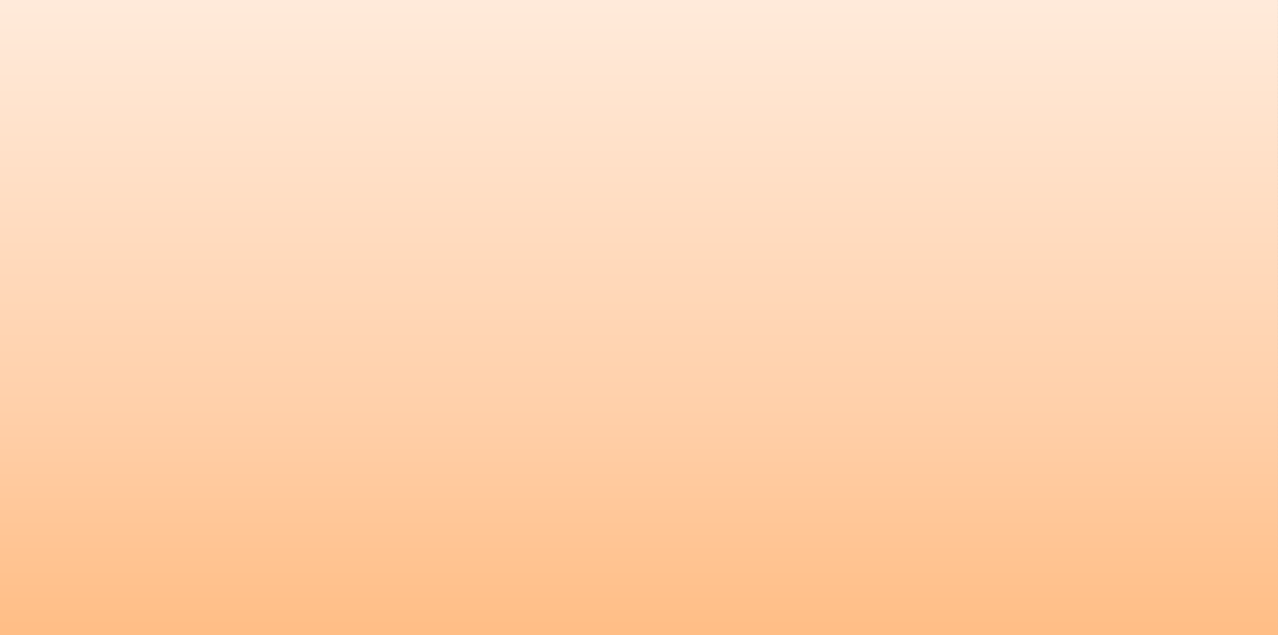 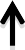 PROCESO ESTRATÉGICO ADMINISTRACIÓN DE RECURSOSADEACADÉMICOVINCULACIÓNADMINISTRACIÓN DE RECURSOSPLANEACIÓNCALIDADACADÉMICO* Solicitudes de visitas a empresas.Solicitudes de mantenimiento y compras.Necesidades de personal y de capacitación* Información estadística.* Información para la evaluación de procesos y productosVINCULACIÓNVisitas a empresas para la formación profesional del alumnoConstancia de servicio social para el acto de recepción profesionalSolicitudes de mantenimiento y compras.Necesidades de personal y de capacitación* Información estadística relativa a servicio social y participación en eventos culturales y/o deportivos* Información para la evaluación de procesos y productosADMINISTRACIÓN DE RECURSOSPersonal competenteMantenimiento de la infraestructuraBienes y/o servicios requeridosPersonal competenteMantenimiento de la infraestructuraBienes y/o servicios requeridosPersonal competenteMantenimiento de la infraestructuraBienes y/o servicios requeridosInformación estadísticaPersonal competenteMantenimiento de la infraestructuraBienes y/o servicios requeridosInformación para la evaluación de los procesosPLANEACIÓN* Planeación de actividades necesarias para cumplir Proyectos del PIA.Disponibilidad y asignación de recursos a través del POA* Planeación de actividades necesarias para cumplir Proyectos, disponibilidad y asignación de recursos a través de la programación presupuestal en la Matriz de Indicadores de Resultados.* Planeación de actividades necesarias para cumplir Proyectos, disponibilidad y asignación de recursos a través de la programación presupuestal en la Matriz de Indicadores de Resultados.* Planeación de actividades necesarias para cumplir Proyectos.*Disponibilidad y asignación de recursos a través la Matriz de Indicadores de Resultados.Información para la evaluación de los procesos.CALIDADMedición análisis y mejora de procesos y productos.Medición de la percepción del cliente respecto al servicio educativoMedición análisis y mejora de procesos y productos.Medición de la percepción del cliente respecto al servicio educativoMedición análisis y mejora de procesos y productos a través.Medición de la percepción del cliente respecto al servicio educativoMedición análisis y mejora de procesos y productos.Medición de la percepción del cliente respecto al servicio educativo